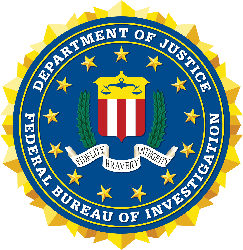 FBI LOUISVILLE VIRTUAL RESUME AND INTERVIEW COURSEREGISTRATION FORMThis course will discuss resume and interview tips in preparation for FBI Honors Internship Program Summer 2025. THE DEADLINE TO SUBMIT THIS FORM IS COB FRIDAY, FEBRUARY 2ND. Once you submit this form with a session selection, you will receive a Microsoft Teams link and further information closer to the date of the session. The HIP application can be found on FBIJobs.gov from February 12, 2024, until March 1, 2024. Please submit this form and direct any questions regarding this course to LouisvilleApplicants@fbi.gov.First Name: _______________________________________Last Name: _______________________________________Email Address: _____________________________________What University are you currently attending? ___________________________________________What year in school are you currently? (circle, check, or highlight which one)FreshmanSophomoreJuniorSeniorAttending graduate schoolWhat is your expected graduation date? _______________________________________________Will you be returning to school in Fall 2025?YesNoUnsure at this timeWhat is your current major? _________________________________________________________Which session would you like to attend? (circle, check, or highlight which one)February 7, 2024 at 10:00 AM – 11:00 AM ESTFebruary 7, 2024 at 1:00 PM – 2:00 PM ESTHow did you hear about this course? (circle, check, or highlight which one)FBI emailed youCurrent FBI employeeFrom your universityOther: ____________